MATHEMATIQUES (Mardi 26 mai) CorrectionCalcul mental (à l’oral)Compter à rebours à partir de 201Donne les moitiés de : 10 530 1550 2580 4090 45NumérationDonne le nombre de dizaines de : 178 : 17 dizaines 480 : 48 dizaines704 : 70 dizainesDécompose les nombres en centaines, dizaines et unités :346 : 3c 4d 6u204 : 2c 0d 4u188 : 1c 8d 8uCalcul (dans le cahier)76-72 = 487–84 = 3 64-61 = 557-53 = 445-41 = 4Exercices1) Voici le tableau du nombre des enfants inscrits aux activités:- Entoure en bleu l’activité qui reçoit 9 enfants le jeudi.- Entoure en vert le nombre d’enfants qui font « Arts » le vendredi.2) Combien y-a-t-il de cubes ?						Il y a 12 cubes.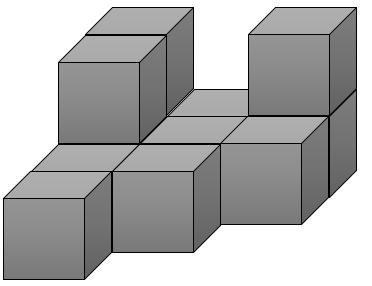 3) Utilise une droite graduée pour calculer les écarts suivants :Ecart entre 78 et 101 de 73 à 80 : +7 / de 80 à 100 : +20 / de 100 à 101 : +1 donc écart : +28Ecart entre 199 et 217 : de 199 à 200 : +1 / de 200 à 210 : +10 / de 210 à 217 : +7 donc écart : +18Ecart entre 745 et 813 : de 745 à 750 : +5 / de 750 à 800 : +50 / de 800 à 813 : +13 donc écart : +68Ecart entre 1293 et 1421 : de 1293 à 1300 : +7 / de 1300 à 1400 : +100 / de 1400 à 1421 : +21 donc écart : +128Ecart entre 4281 et 4307 : de 4281 à 4290 : +9 / de 4290 à 4300 : +10 / de 4300 à 4307 : +7 donc écart : +26LundiMardiJeudiVendrediPoterie4040Jeux71250Musique43915Arts6045